Marca da Bollo da Euro 16,00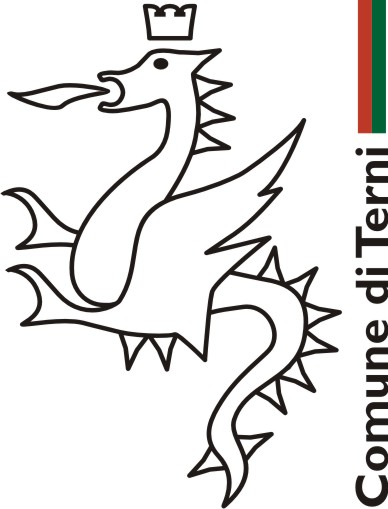 Allegato 2DOMANDA PARTECIPAZIONE AL BANDO PUBBLICO PER LA CONCESSIONE DI CONTRIBUTI - INTERVENTO 42 – LINEA DI AZIONE 8 - TITOLO INTERVENTO: 42 – Contributi per la ristrutturazione di edifici residenziali privati nel centro storico di Cesi da adibire ad albergo diffuso PNRR M1C3 INTERVENTO 2.1 ATTRATTIVITA’ DEI BORGHI STORICI. PROGETTO PILOTA PER LA RIGENERAZIONE CULTURALE, SOCIALE ED ECONOMICA DEI BORGHI A RISCHIO ABBANDONO E ABBANDONATI. CESI, PORTA DELL’UMBRIA E DELLE MERAVIGLIE. OPEN DOORS FOR OUTDOOR. CUP F47B22000040004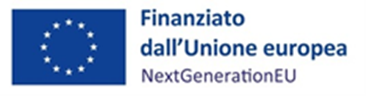 Io sottoscritto/a_____________________________________________________ nato/a a _______________________________________ prov. ____________-- Nazione __________________il ___________________ Documento in corso di validità n. _________- rilasciato da __________________emesso in data _____________ con scadenza il _______________ C.F. _________________________________, residente a _________________________________ in via/piazza _________________________________CHIEDODi partecipare al bando in oggetto e a tal fine     DICHIAROai sensi e per gli effetti degli artt. 46 e 47 del D.P.R. n.445/2000 e s.m.i.  e consapevole delle responsabilità, sia civili che penali, in caso di dichiarazioni mendaci:• Di essere consapevole che le dichiarazioni contenute nella presente domanda potranno essere soggette a controllo da parte del Comune di Terni;• Di avere cittadinanza italiana o di un Paese che aderisce all’Unione Europea o di Paesi che non aderiscono all’Unione Europea, in regola con le vigenti norme sull’immigrazione;• Di non aver mai usufruito di altri contributi pubblici, in qualunque forma concessi dallo Stato, dalla Regione o altro Ente pubblico, per l’acquisto o il recupero di una abitazione (sono esclusi i finanziamenti previsti per la ricostruzione a seguito di eventi sismici).• Di volere ricevere le comunicazioni relative al Bando per cui si partecipa ai seguenti:TEL_____________________________________ E-MAIL_______________________________________________PEC____________________________________________________________ INDIRIZZO _______________________________________________________COMUNICO• Di essere proprietario dell’immobile commerciale sito in Cesi identificato a catasto         Foglio n. Particella _____________________________;OPPURE• Di impegnarmi ad acquistare immobile sito in Cesi identificato a catasto         Foglio n. Particella _____________________________ da ristrutturare con i contributi eventualmente concessi con il presente Bando;• Di aver preso visione del bando e di condividerne il contenuto in ogni parte;MI IMPEGNO• Ad adempiere a tutti gli obblighi previsti nel Bando;• A non vendere l’immobile ristrutturato con in contributi del presente bando per cinque anni successivi alla data della ristrutturazione medesima.• A inviare tutte le comunicazioni inerenti il presente Bando Via PEC ovvero mediante plico cartaceo recante come oggetto: “BANDO PER LA CONCESSIONE DI CONTRIBUTI, 3.42 – LINEA DI AZIONE 8 INTERVENTO 42 – TITOLO INTERVENTO: Contributi per la ristrutturazione di edifici residenziali privati nel centro storico di Cesi da adibire ad albergo diffuso. PNRR M1C3 INTERVENTO 2.1 ATTRATTIVITA’ DEI BORGHI STORICI. PROGETTO PILOTA PER LA RIGENERAZIONE CULTURALE, SOCIALE ED ECONOMICA DEI BORGHI A RISCHIO ABBANDONO E ABBANDONATI. CESI, PORTA DELL’UMBRIA E DELLE MERAVIGLIE. OPEN DOORS FOR OUTDOOR. CUP F47B22000040004”DI ESSERE CONSAPEVOLE• Che in caso di venuta meno dei requisiti e condizioni del presente Bando, il contributo cessa immediatamente. In tal caso sarò tenuto a comunicare entro 15 giorni, dall’avvenuta modifica, all’Ente tali variazioni, e a restituire le eventuali somme già percepite qualora non più spettanti;• Che in assenza di presentazione della documentazione nei termini previsti dal presente Bando, l’erogazione del contributo verrà sospesa;• Della esistenza della clausola per la quale, in caso di accertata morosità nei confronti dell’Ente erogante, maturata a qualsiasi titolo da parte del beneficiario o di qualsiasi componente il nucleo familiare del medesimo, quali ad esempio tributi o tariffe scolastiche, il contributo spettante sarà sospeso e/o recuperata la parte non dovuta;• Che le dichiarazioni contenute nella presente domanda potranno essere soggette a controllo da parte del Comune di Terni con conseguenti comunicazioni all’Agenzia delle Entrate e alla Finanza;Terni li_____________________                                                                                                                                        In fede_____________________________________________ 